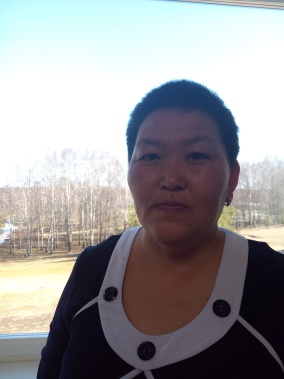 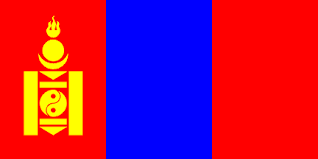 Name: Ayurzana  Amarjargal  ProfessorSchool of Environmental Sciences and Technology Khovd state University  of MongoliaKhovd, MongoliaLanguage(s): Mongolian, Russian, English		Contact: Phone:	976-99439775	                 E-mail:	amar731012@yahoo.com                 ORCID: https://orcid.org/0000-0001-7350-0012Potential areas for PhD supervision: 			Supervising experience: Biochemisry                                                                       1 PhD student  Ecological chemistry                                                   15 master studentsEmployment history in last 5 years: 1996 – present		Khovd State University of Mongolia Membership:Since 2012	Member of the Chemical Society, Mongolia Education – since bachelor degree: PhD in Organic chemistry	2000-2007, National university of Mongolia, Mongolia, MSc in Organic chemistry , National university of Mongolia, Mongolia, BSc in Geography teacher      1992-1996, Mongolia, Branch Khovd of National University of MongoliaMonography.   1. A. Amarjargal, S.Shatar ”Chemical research of essential oil of some useful plants of Govi-Altai” . Ulaanbaatar, Mongolia (2005). (co-author),  ISBN 978-99962-2-655-7Selected recent papers:Ts.Tsuruoka, S.Shatar, Sh.Altantsetseg, A.Amarjargal The essential oil  Mongolian Nepeta sibirica: a singlе component and its biological activities  Journal . Essential   Oil. Res. Vol 24, No 6, December 2012, р.555-559.ISSN 1041-2905, DOI: 10.1080/10412905.2012.729925 Irekhbayar.J, Amarjargal.A, Altantstetseg.Sh, Bayarkhuu.B, Oyuntsetseg.Ch (2020) “To evaluate antioxidant, cytotoxic, antibacterial activities of aerial parts ethanol extracts from Nepeta sibirica L. grown in Mongolia” page 121-131, http://www.ijrdo.org/index.php/as/article/view/39463. A.Amarjargal,  B.Bayarkhuu, Sh Altantsetseg  Study  of biochemicial composition of Siberian  catmint  of the territory of the Khovd University, Mongolia  Вестник Тувинского государственного университета  Выпуск 2. Естественные и сельскохозяйственные науки, №4(53), 2019, p.17-28 ISSN2077-5326, doi 10.24411/2077-5326-2019-10016      4.N. Jabzmaa, Sh Altantsetseg,  Shatar. S, Amarjargal A  Chemicial  compositions of  essential oils  from two  Artemisia species used in Mongolian  traditional medicine Mongolian journal of  Chemistry 18(44), 2017, р. 48-51, https://doi.org/10.5564/mjc.v18i44.881